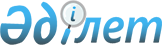 Солтүстік Қазақстан облысы Есіл ауданы мәслихатының 2021 жылғы 24 желтоқсандағы № 14/129 "2022-2024 жылдарға арналған Солтүстік Қазақстан облысы Есіл ауданының бюджетін бекіту туралы" шешіміне өзгерістер мен толықтырулар енгізу туралыСолтүстік Қазақстан облысы Есіл ауданы мәслихатының 2022 жылғы 2 ақпандағы № 15/153 шешімі
      Солтүстік Қазақстан облысы Есіл ауданының мәслихаты ШЕШТІ:
      1. "2022-2024 жылдарға арналған Солтүстік Қазақстан облысы Есіл ауданының бюджетін бекіту туралы" Солтүстік Қазақстан облысы Есіл ауданы мәслихатының 2021 жылғы 24 желтоқсандағы № 14/129 шешіміне (Нормативтік құқықтық актілерді мемлекеттік тіркеу тізілімінде № 26061 болып тіркелген) келесі өзгерістер мен толықтырулар енгізілсін:
      1 тармақ жаңа редакцияда мазмұндалсын:
      "2022-2024 жылдарға арналған Солтүстік Қазақстан облысы Есіл ауданының бюджеті сәйкесінше 1, 2, 3 - қосымшаларға сәйкес, соның ішінде 2022 жылға келесі көлемдерде бекітілсін:
      1) кірістер - 6 488 482,5 мың теңге:
      салықтық түсімдер - 568 285 мың теңге;
      салықтық емес түсімдер - 7 609 мың теңге;
      негізгі капиталды сатудан түсетін түсімдер - 4 565 мың теңге;
      трансферттер түсімдері - 5 908 023,5 мың теңге;
      2) шығындар - 6 636 149,2 мың теңге;
      3) таза бюджеттік кредиттеу - 67 639 мың теңге:
      бюджеттік кредиттер - 114 863 мың теңге;
      бюджеттік кредиттерді өтеу - 47 224 мың теңге;
      4) қаржы активтерімен операциялар бойынша сальдо - 0 мың теңге:
      қаржы активтерін сатып алу - 0 мың теңге;
      мемлекеттің қаржы активтерін сатудан түсетін түсімдер - 0 мың теңге;
      5) бюджет тапшылығы (профициті) - - 215 305,7 мың теңге;
      6) бюджет тапшылығын қаржыландыру (профицитін пайдалану) - 215 305,7 мың теңге:
      қарыздар түсімі - 114 863 мың теңге;
      қарыздарды өтеу - 47 224 мың теңге;
      бюджет қаражатының пайдаланылатын қалдықтары - 147 666,7 мың теңге;
      1-1 тармақпен келесі мазмұнда толықтырылсын:
      "1-1. 2022 жылға арналған аудан бюджетінде шығындар қаржылық жылдың басына қалыптасқан қаражаттың бос қалдықтары есебінен 4 қосымшаға сәйкес қарастырылсын.";
      13 тармақ 6), 7) тармақшалармен келесі мазмұнда толықтырылсын:
      "6) Амангелді ауылында "Айан" ШҚ үшін ауыл шаруашылығы өнімдерін өңдеу бойынша электрмен жабдықтау цехының сыртқы желілерінің құрылысына;
      7) Тұрғын үй-коммуналдық дамудың 2020-2025 жылдарға арналған "Нұрлы жер" мемлекеттік бағдарламасы шеңберінде, соның ішінде:
      Бұлақ ауылында сумен жабдықтау желісін салуға.";
      16 тармақ жаңа редакцияда мазмұндалсын:
      "16. 2022 жылға арналған Есіл ауданының жергілікті атқарушы органының резерві 21 951 мың теңге сомада бекітілсін.";
      аталған шешімнің 1, 2 қосымшалары осы шешімнің 1, 2 қосымшаларына сәйкес жаңа редакцияда мазмұндалсын;
      аталған шешім осы шешімнің 3 қосымшасына сәйкес 4 қосымшамен толықтырылсын.
      2. Осы шешім 2022 жылдың 1 қаңтарынан бастап қолданысқа енгізіледі. 2022 жылға арналған Солтүстік Қазақстан облысы Есіл ауданының бюджеті 2023 жылға арналған Солтүстік Қазақстан облысы Есіл ауданының бюджеті 2022 жылғы 1 қаңтарға қалыптасқан бюджеттік қаражаттың бос қалдықтарын бағыттау
					© 2012. Қазақстан Республикасы Әділет министрлігінің «Қазақстан Республикасының Заңнама және құқықтық ақпарат институты» ШЖҚ РМК
				
      Солтүстік Қазақстан облысыЕсіл ауданы мәслихатының хатшысы 

А. Бектасова
Солтүстік Қазақстан облысыЕсіл ауданы мәслихатының2022 жылғы 2 ақпандағы№ 15/153 шешіміне1 қосымшаСолтүстік Қазақстан облысыЕсіл ауданы мәслихатының2021 жылғы 24 желтоқсандағы№ 14/129 шешіміне1 қосымша
Санаты
Сыныбы
Кіші сыныбы
Атауы
Сомасы 
(мың теңге)
1) Кірістер
6 488 482,5
1
Салықтық түсімдер
568 285
03
Әлеуметтік салық
396 747
1
Әлеуметтік салық
396 747
04
Меншiкке салынатын салықтар
48 500
1
Мүлiкке салынатын салықтар
48 500
05
Тауарларға, жұмыстарға және қызметтерге салынатын iшкi салықтар
118 538
2
Акциздер
2 500
3
Табиғи және басқа да ресурстарды пайдаланғаны үшiн түсетiн түсiмдер
107 732
4
Кәсiпкерлiк және кәсiби қызметтi жүргiзгенi үшiн алынатын алымдар
8 306
08
Заңдық маңызы бар әрекеттерді жасағаны және (немесе) оған уәкілеттігі бар мемлекеттік органдар немесе лауазымды адамдар құжаттар бергені үшін алынатын міндетті төлемдер
4 500
1
Мемлекеттік баж
4 500
2
Салықтық емес түсімдер
7 609
01
Мемлекеттік меншіктен түсетін кірістер
4 639
5
Мемлекет меншігіндегі мүлікті жалға беруден түсетін кірістер
4 407
7
Мемлекеттік бюджеттен берілген кредиттер бойынша сыйақылар
44
9
Мемлекет меншігінен түсетін басқа да кірістер
188
06
Басқа да салықтық емес түсiмдер
2 970
1
Басқа да салықтық емес түсiмдер
2 970
3
Негізгі капиталды сатудан түсетін түсімдер
4 565
01
Мемлекеттік мекемелерге бекітілген мемлекеттік мүлікті сату
4 565
1
Мемлекеттік мекемелерге бекітілген мемлекеттік мүлікті сату
4 565
4
Трансферттердің түсімдері
5 908 023,5
1
Төмен тұрған мемлекеттiк басқару органдарынан трансферттер
907,5
3
Аудандық маңызы бар қалалардың, ауылдардың, кенттердің, аулдық округтардың бюджеттерінен трансферттер
907,5
02
Мемлекеттік басқарудың жоғары тұрған органдарынан түсетін трансферттер
5 907 116
2
Облыстық бюджеттен түсетін трансферттер
5 907 116
Функционалдық топ
Бюджеттік бағдарламалардың әкімшісі
Бағдарлама
Атауы
Сомасы 
(мың теңге) 
2) Шығындар
6 636 149,2
01
Жалпы сипаттағы мемлекеттік қызметтер
488 108,5
112
Аудан (облыстық маңызы бар қала) мәслихатының аппараты 
43 772
001
Аудан (облыстық маңызы бар қала) мәслихатының қызметін қамтамасыз ету жөніндегі қызметтер
43 772
122
Аудан (облыстық маңызы бар қала) әкімінің аппараты 
210 746
001
Аудан (облыстық маңызы бар қала) әкімінің қызметін қамтамасыз ету жөніндегі қызметтер
210 746
459
Ауданның (облыстық маңызы бар қаланың) экономика және қаржы бөлімі
147122
001
Ауданның (облыстық маңызы бар қаланың) экономикалық саясатты қалыптастыру мен дамыту, мемлекеттік жоспарлау, бюджетті атқару және коммуналдық меншігін басқару саласындағы мемлекеттік саясатты іске асыру жөніндегі қызметтер
55 195
113
Төменгі тұрған бюджеттерге берілетін нысаналы ағымдағы трансферттер
90 313
003
Салық салу мақсатында мүлікті бағалауды жүргізу
1 409
010
Жекешелендіру, коммуналдық меншікті басқару, жекешелендіруден кейінгі қызмет және осыған байланысты дауларды реттеу 
205
495
Ауданның (облыстық маңызы бар қаланың) сәулет, құрылыс, тұрғын үй-коммуналдық шаруашылығы, жолаушылар көлігі және автомобиль жолдары бөлімі
86 468,5
001
Жергілікті деңгейде сәулет, құрылыс, тұрғын үй-коммуналдық шаруашылық, жолаушылар көлігі және автомобиль жолдары саласындағы мемлекеттік саясатты іске асыру жөніндегі қызметтер
47 132
113
Төменгі тұрған бюджеттерге берілетін нысаналы ағымдағы трансферттер
39 336,5
02
Қорғаныс
38 162
122
Аудан (облыстық маңызы бар қала) әкімінің аппараты
38 162
005
Жалпыға бірдей әскери міндетті атқару шеңберіндегі іс-шаралар 
9 402
006
Аудан (облыстық маңызы бар қала) ауқымындағы төтенше жағдайлардың алдын алу және оларды жою
25 200
007
Аудандық (қалалық) ауқымдағы дала өрттерінің, сондай-ақ мемлекеттік өртке қарсы қызмет органдары құрылмаған елдi мекендерде өрттердің алдын алу және оларды сөндіру жөніндегі іс-шаралар
3 560
03
Қоғамдық тәртіп, қауіпсіздік, құқықтық, сот, қылмыстық-атқару қызметі
850
495
Ауданның (облыстық маңызы бар қаланың) сәулет, құрылыс, тұрғын үй-коммуналдық шаруашылығы, жолаушылар көлігі және автомобиль жолдары бөлімі
850
019
Елдi мекендерде жол қозғалысы қауiпсiздiгін қамтамасыз ету
850
06
Әлеуметтік көмек және әлеуметтік қамсыздандыру
681 900
451
Ауданның (облыстық маңызы бар қаланың) жұмыспен қамту және әлеуметтік бағдарламалар бөлімі
632 437
002
Жұмыспен қамту бағдарламасы
229 242
004
Ауылдық жерлерде тұратын денсаулық сақтау, білім беру, әлеуметтік қамтамасыз ету, мәдениет, спорт және ветеринар мамандарына отын сатып алуға Қазақстан Республикасының заңнамасына сәйкес әлеуметтік көмек көрсету
8 460
005
Мемлекеттік атаулы әлеуметтік көмек
67 628
007
Жергілікті өкілетті органдардың шешімі бойынша мұқтаж азаматтардың жекелеген топтарына әлеуметтік көмек
31 698
014
Мұқтаж азаматтарға үйде әлеуметтік көмек көрсету
179 971
017
Оңалтудың жеке бағдарламасына сәйкес мұқтаж мүгедектердi мiндеттi гигиеналық құралдармен қамтамасыз ету, қозғалуға қиындығы бар бірінші топтағы мүгедектерге жеке көмекшінің және есту бойынша мүгедектерге қолмен көрсететiн тіл маманының қызметтерін ұсыну
43 899
023
Жұмыспен қамту орталықтарының қызметін қамтамасыз ету
71 539
451
Ауданның (облыстық маңызы бар қаланың) жұмыспен қамту және әлеуметтік бағдарламалар бөлімі
49 463
001
Жергілікті деңгейде халық үшін әлеуметтік бағдарламаларды жұмыспен қамтуды қамтамасыз етуді іске асыру саласындағы мемлекеттік саясатты іске асыру жөніндегі қызметтер
44 999
011
Жәрдемақыларды және басқа да әлеуметтік төлемдерді есептеу, төлеу мен жеткізу бойынша қызметтерге ақы төлеу
2 396
010
Үйден тәрбиеленіп оқытылатын мүгедек балаларды материалдық қамтамасыз ету
2 068
7
Тұрғын үй-коммуналдық шаруашылық
1 198 224,7
495
Ауданның (облыстық маңызы бар қаланың) сәулет, құрылыс, тұрғын үй-коммуналдық шаруашылығы, жолаушылар көлігі және автомобиль жолдары бөлімі
1 198 224,7
007
Коммуналдық тұрғын үй қорының тұрғын үйін жобалау және (немесе) салу, реконструкциялау
700
025
Елді мекендердегі көшелерді жарықтандыру
7 240
026
Ауданның (облыстық маңызы бар қаланың) коммуналдық меншігіндегі жылу желілерін пайдалануды ұйымдастыру
17 600
014
Сумен жабдықтау және су бұру жүйесін дамыту
7 272,7
058
Ауылдық елді мекендердегі сумен жабдықтау және су бұру жүйелерін дамыту
837 412
098
Коммуналдық тұрғын үй қорының тұрғын үйлерін сатып алу
328 000
08
Мәдениет, спорт, туризм және ақпараттық кеңістік
304 824
457
Ауданның (облыстық маңызы бар қаланың) мәдениет, тілдерді дамыту, дене шынықтыру және спорт бөлімі
174 732
009
Аудандық (облыстық маңызы бар қалалық) деңгейде спорттық жарыстар өткiзу
820
010
Әртүрлi спорт түрлерi бойынша аудан (облыстық маңызы бар қала) құрама командаларының мүшелерiн дайындау және олардың облыстық спорт жарыстарына қатысуы
9 020
003
Мәдени-демалыс жұмысын қолдау
82 341
006
Аудандық (қалалық) кiтапханалардың жұмыс iстеуi
82 027
007
Мемлекеттiк тiлдi және Қазақстан халқының басқа да тiлдерін дамыту
524
456
Ауданның (облыстық маңызы бар қаланың) ішкі саясат бөлімі
7 858
002
Мемлекеттік ақпараттық саясат жүргізу жөніндегі қызметтер
7 858
457
Ауданның (облыстық маңызы бар қаланың) мәдениет, тілдерді дамыту, дене шынықтыру және спорт бөлімі
91 998
001
Жергілікті деңгейде мәдениет, тілдерді дамыту, дене шынықтыру және спорт саласында мемлекеттік саясатты іске асыру жөніндегі қызметтер
22 121
032
Ведомстволық бағыныстағы мемлекеттік мекемелер мен ұйымдардың күрделі шығыстары
3 500
113
Төменгі тұрған бюджеттерге берілетін нысаналы ағымдағы трансферттер
66 377
456
Ауданның (облыстық маңызы бар қаланың) ішкі саясат бөлімі
30 236
001
Жергілікті деңгейде ақпарат, мемлекеттілікті нығайту және азаматтардың әлеуметтік сенімділігін қалыптастыру саласында мемлекеттік саясатты іске асыру жөніндегі қызметтер
24 037
003
Жастар саясаты саласында іс-шараларды іске асыру
 6 199
10
Ауыл, су, орман, балық шаруашылығы, ерекше қорғалатын табиғи аумақтар, қоршаған ортаны және жануарлар дүниесін қорғау, жер қатынастары 
107 621
459
Ауданның (облыстық маңызы бар қаланың) экономика және қаржы бөлімі
29 918
099
Мамандарға әлеуметтік қолдау көрсету жөніндегі шараларды іске асыру
29 918
474
Ауданның (облыстық маңызы бар қаланың) ауыл шаруашылығы және ветеринария бөлімі
52 032
001
Жергілікті деңгейде ауыл шаруашылығы және ветеринария саласындағы мемлекеттік саясатты іске асыру жөніндегі қызметтер
50 532
003
Мемлекеттік органның күрделі шығындары
1 500
463
Ауданның (облыстық маңызы бар қаланың) жер қатынастары бөлімі
25 671
001
Аудан (облыстық маңызы бар қала) аумағында жер қатынастарын реттеу саласындағы мемлекеттік саясатты іске асыру жөніндегі қызметтер
25 671
11
Өнеркәсіп, сәулет, қала салу және құрылыс істері
1 153
495
Ауданның (облыстық маңызы бар қаланың) сәулет, құрылыс, тұрғын үй-коммуналдық шаруашылығы, жолаушылар көлігі және автомобиль жолдары бөлімі
1 153
005
Аудан аумағының қала құрылысын дамытудың кешенді схемаларын және елді мекендердің бас жоспарларын әзірлеу
1 153
12
Көлік және коммуникация
522 606
495
Ауданның (облыстық маңызы бар қаланың) сәулет, құрылыс, тұрғын үй-коммуналдық шаруашылығы, жолаушылар көлігі және автомобиль жолдары бөлімі
522 606
023
Автомобиль жолдарының жұмыс істеуін қамтамасыз ету
72 485
034
Көлiк инфрақұрылымының басым жобаларын іске асыру
449 721
045
Аудандық маңызы бар автомобиль жолдарын және елді-мекендердің көшелерін күрделі және орташа жөндеу
400
13
Басқалар
82 108
469
Ауданның (облыстық маңызы бар қаланың) кәсіпкерлік бөлімі
22 060
001
Жергілікті деңгейде кәсіпкерлікті дамыту саласындағы мемлекеттік саясатты іске асыру жөніндегі қызметтер
22 060
459
Ауданның (облыстық маңызы бар қаланың) экономика және қаржы бөлімі
21 951
012
Ауданның (облыстық маңызы бар қаланың) жергілікті атқарушы органының резерві 
21 951
495
Ауданның (облыстық маңызы бар қаланың) сәулет, құрылыс, тұрғын үй-коммуналдық шаруашылығы, жолаушылар көлігі және автомобиль жолдары бөлімі
38 097
055
"Бизнестің жол картасы-2025" бизнесті қолдау мен дамытудың мемлекеттік бағдарламасы шеңберінде индустриялық инфрақұрылымды дамыту
4 000
079
"Ауыл-Ел бесігі" жобасы шеңберінде ауылдық елді мекендердегі әлеуметтік және инженерлік инфрақұрылымдарды дамыту
34 097
14
Борышқа қызмет көрсету
278
459
Ауданның (облыстық маңызы бар қаланың) экономика және қаржы бөлімі
278
021
Жергілікті атқарушы органдардың облыстық бюджеттен қарыздар бойынша сыйақылар мен өзге де төлемдерді төлеу бойынша борышына қызмет көрсету
278
15
Трансферттер
3 210 314
459
Ауданның (облыстық маңызы бар қаланың) экономика және қаржы бөлімі
3 210 314
024
Заңнаманы өзгертуге байланысты жоғары тұрған бюджеттің шығындарын өтеуге төменгі тұрған бюджеттен ағымдағы нысаналы трансферттер
2 932 615
038
Субвенциялар
277 699
3) Таза бюджеттік кредиттеу
67 639
Бюджеттік кредиттер
114 863
Функционалдық топ
Бюджеттік бағдарламалардың әкімшісі
Бағдарлама
Атауы
Сомасы 
(мың теңге) 
10
Ауыл, су, орман, балық шаруашылығы, ерекше қорғалатын табиғи аумақтар, қоршаған ортаны және жануарлар дүниесін қорғау, жер қатынастары 
114 863
459
Ауданның (облыстық маңызы бар қаланың) экономика және қаржы бөлімі
114 863
018
Мамандарды әлеуметтік қолдау шараларын іске асыру үшін бюджеттік кредиттер
114 863
Бюджеттік кредиттерді өтеу
47 224
Санаты
Сыныбы
Кіші сыныбы
Атауы 
Сомасы 
(мың теңге)
5
Бюджеттік кредиттерді өтеу
47 224
01
Бюджеттік кредиттерді өтеу
47 224
1
Мемлекеттік бюджеттен берілген бюджеттік кредиттерді өтеу
47 224
4) Қаржы активтермен операциялар бойынша сальдо 
0
Қаржылық активтерді сатып алу
0
Санаты
Сыныбы
Кіші сыныбы
Атауы
Сомасы 
(мың теңге) 
6
Мемлекеттің қаржы активтерін сатудан түсетін түсімдер
0
01
Мемлекеттің қаржы активтерін сатудан түсетін түсімдер
0
1
Қаржы активтерін ел ішінде сатудан түсетін түсімдер
0
5) Бюджет тапшылығы (профициті) 
- 215 305,7
6) Тапшылық орнын қаржыландыру (бюджет профицитін пайдалану)
215 305,7
7
Қарыздар түсімдері
114 863
01
Мемлекеттік ішкі қарыздар
114 863
2
Қарыз алу келісім-шарттары
114 863
Функционалдық топ
Бюджеттік бағдарламалардың әкімшісі
Бағдарлама
Атауы
Сомасы 
(мың теңге) 
16
Қарыздарды өтеу
47 224
459
Ауданның (облыстық маңызы бар қаланың) экономика және қаржы бөлімі
47 224
005
Жергілікті атқарушы органның жоғары тұрған бюджет алдындағы борышын өтеу
47 224
Санаты
Сыныбы
Кіші сыныбы
Атауы
Сомасы 
(мың теңге) 
8
Бюджет қаражатының пайдаланатын қалдықтары 
147 666,7
01
Бюджет қаражаты қалдықтары 
147 666,7
1
Бюджет қаражатының бос қалдықтары
147 666,7Солтүстік Қазақстан облысыЕсіл ауданы мәслихатының2022 жылғы 2 ақпандағы№ 15/153 шешіміне2 қосымшаСолтүстік Қазақстан облысыЕсіл ауданы мәслихатының2021 жылғы 24 желтоқсандағы№ 14/129 шешіміне2 қосымша
Санаты
Сыныбы
Кіші сыныбы
Атауы
Сомасы 
(мың теңге) 
1) Кірістер
4 246 304
1
Салықтық түсімдер
562 392
03
Әлеуметтік салық
390 000
1
Әлеуметтік салық
390 000
04
Меншiкке салынатын салықтар
49 519
1
Мүлiкке салынатын салықтар
49 519
05
Тауарларға, жұмыстарға және қызметтерге салынатын iшкi салықтар
118 278
2
Акциздер
2 553
3
Табиғи және басқа да ресурстарды пайдаланғаны үшiн түсетiн түсiмдер
110 245
4
Кәсiпкерлiк және кәсiби қызметтi жүргiзгенi үшiн алынатын алымдар
5 480
08
Заңдық маңызы бар әрекеттерді жасағаны және (немесе) оған уәкілеттігі бар мемлекеттік органдар немесе лауазымды адамдар құжаттар бергені үшін алынатын міндетті төлемдер
4 595
1
Мемлекеттік баж
4 595
2
Салықтық емес түсімдер
5 841
01
Мемлекеттік меншіктен түсетін кірістер
4 737
5
Мемлекет меншігіндегі мүлікті жалға беруден түсетін кірістер
4 499
7
Мемлекеттік бюджеттен берілген кредиттер бойынша сыйақылар
46
9
Мемлекет меншігінен түсетін басқа да кірістер
192
06
Басқа да салықтық емес түсiмдер
1 104
1
Басқа да салықтық емес түсiмдер
1 104
3
Негізгі капиталды сатудан түсетін түсімдер
7 661
01
Мемлекеттік мекемелерге бекітілген мемлекеттік мүлікті сату
4 661
1
Мемлекеттік мекемелерге бекітілген мемлекеттік мүлікті сату
4 661
03
Жердi және материалдық емес активтердi сату
3 000
1
Жерді сату
3 000
4
Трансферттердің түсімдері
3 670 410
02
Мемлекеттік басқарудың жоғары тұрған органдарынан түсетін трансферттер
3 670 410
2
Облыстық бюджеттен түсетін трансферттер
3 670 410
Функционалдық топ
Бюджеттік бағдарламалардың әкімшісі
Бағдарлама
Атауы
Сомасы 
(мың теңге) 
2) Шығындар
4 246 304
01
Жалпы сипаттағы мемлекеттік қызметтер
361 225
112
Аудан (облыстық маңызы бар қала) мәслихатының аппараты 
28 043
001
Аудан (облыстық маңызы бар қала) мәслихатының қызметін қамтамасыз ету жөніндегі қызметтер
28 043
122
Аудан (облыстық маңызы бар қала) әкімінің аппараты 
146 463
001
Аудан (облыстық маңызы бар қала) әкімінің қызметін қамтамасыз ету жөніндегі қызметтер
146 463
459
Ауданның (облыстық маңызы бар қаланың) экономика және қаржы бөлімі
93 744
001
Ауданның (облыстық маңызы бар қаланың) экономикалық саясатты қалыптастыру мен дамыту, мемлекеттік жоспарлау, бюджетті атқару және коммуналдық меншігін басқару саласындағы мемлекеттік саясатты іске асыру жөніндегі қызметтер
49 389
113
Төменгі тұрған бюджеттерге берілетін нысаналы ағымдағы трансферттер
42 661
003
Салық салу мақсатында мүлікті бағалауды жүргізу
1 480
010
Жекешелендіру, коммуналдық меншікті басқару, жекешелендіруден кейінгі қызмет және осыған байланысты дауларды реттеу 
214
495
Ауданның (облыстық маңызы бар қаланың) сәулет, құрылыс, тұрғын үй-коммуналдық шаруашылығы, жолаушылар көлігі және автомобиль жолдары бөлімі
92 975
001
Жергілікті деңгейде сәулет, құрылыс, тұрғын үй-коммуналдық шаруашылық, жолаушылар көлігі және автомобиль жолдары саласындағы мемлекеттік саясатты іске асыру жөніндегі қызметтер
33 365
113
Төменгі тұрған бюджеттерге берілетін нысаналы ағымдағы трансферттер
59 610
02
Қорғаныс
15 022
122
Аудан (облыстық маңызы бар қала) әкімінің аппараты
15 022
005
Жалпыға бірдей әскери міндетті атқару шеңберіндегі іс-шаралар 
8 804
006
Аудан (облыстық маңызы бар қала) ауқымындағы төтенше жағдайлардың алдын алу және оларды жою
2 714
007
Аудандық (қалалық) ауқымдағы дала өрттерінің, сондай-ақ мемлекеттік өртке қарсы қызмет органдары құрылмаған елдi мекендерде өрттердің алдын алу және оларды сөндіру жөніндегі іс-шаралар
3 504
03
Қоғамдық тәртіп, қауіпсіздік, құқықтық, сот, қылмыстық-атқару қызметі
1 028
495
Ауданның (облыстық маңызы бар қаланың) сәулет, құрылыс, тұрғын үй-коммуналдық шаруашылығы, жолаушылар көлігі және автомобиль жолдары бөлімі
1 028
019
Елдi мекендерде жол қозғалысы қауiпсiздiгін қамтамасыз ету
1 028
06
Әлеуметтік көмек және әлеуметтік қамсыздандыру
338 104
451
Ауданның (облыстық маңызы бар қаланың) жұмыспен қамту және әлеуметтік бағдарламалар бөлімі
338 104
002
Жұмыспен қамту бағдарламасы
106 275
004
Ауылдық жерлерде тұратын денсаулық сақтау, білім беру, әлеуметтік қамтамасыз ету, мәдениет, спорт және ветеринар мамандарына отын сатып алуға Қазақстан Республикасының заңнамасына сәйкес әлеуметтік көмек көрсету
8 841
005
Мемлекеттік атаулы әлеуметтік көмек
10 045
007
Жергілікті өкілетті органдардың шешімі бойынша мұқтаж азаматтардың жекелеген топтарына әлеуметтік көмек
33 124
014
Мұқтаж азаматтарға үйде әлеуметтік көмек көрсету
81 648
017
Оңалтудың жеке бағдарламасына сәйкес мұқтаж мүгедектердi мiндеттi гигиеналық құралдармен қамтамасыз ету, қозғалуға қиындығы бар бірінші топтағы мүгедектерге жеке көмекшінің және есту бойынша мүгедектерге қолмен көрсететiн тіл маманының қызметтерін ұсыну
16 182
023
Жұмыспен қамту орталықтарының қызметін қамтамасыз ету
46 356
001
Жергілікті деңгейде халық үшін әлеуметтік бағдарламаларды жұмыспен қамтуды қамтамасыз етуді іске асыру саласындағы мемлекеттік саясатты іске асыру жөніндегі қызметтер
30 658
010
Үйден тәрбиеленіп оқытылатын мүгедек балаларды материалдық қамтамасыз ету
2 171
011
Жәрдемақыларды және басқа да әлеуметтік төлемдерді есептеу, төлеу мен жеткізу бойынша қызметтерге ақы төлеу
2 504
7
Тұрғын үй-коммуналдық шаруашылық
3 485
495
Ауданның (облыстық маңызы бар қаланың) сәулет, құрылыс, тұрғын үй-коммуналдық шаруашылығы, жолаушылар көлігі және автомобиль жолдары бөлімі
3 485
025
Елді мекендердегі көшелерді жарықтандыру
3 485
08
Мәдениет, спорт, туризм және ақпараттық кеңістік
182 944
457
Ауданның (облыстық маңызы бар қаланың) мәдениет, тілдерді дамыту, дене шынықтыру және спорт бөлімі
129 894
009
Аудандық (облыстық маңызы бар қалалық) деңгейде спорттық жарыстар өткiзу
957
010
Әртүрлi спорт түрлерi бойынша аудан (облыстық маңызы бар қала) құрама командаларының мүшелерiн дайындау және олардың облыстық спорт жарыстарына қатысуы
10 425
003
Мәдени-демалыс жұмысын қолдау
57 435
006
Аудандық (қалалық) кiтапханалардың жұмыс iстеуi
60 500
007
Мемлекеттiк тiлдi және Қазақстан халқының басқа да тiлдерін дамыту
577
456
Ауданның (облыстық маңызы бар қаланың) ішкі саясат бөлімі
7 933
002
Мемлекеттік ақпараттық саясат жүргізу жөніндегі қызметтер
7 933
457
Ауданның (облыстық маңызы бар қаланың) мәдениет, тілдерді дамыту, дене шынықтыру және спорт бөлімі
25 629
001
Жергілікті деңгейде мәдениет, тілдерді дамыту, дене шынықтыру және спорт саласында мемлекеттік саясатты іске асыру жөніндегі қызметтер
15 855
113
Төменгі тұрған бюджеттерге берілетін нысаналы ағымдағы трансферттер
9 774
456
Ауданның (облыстық маңызы бар қаланың) ішкі саясат бөлімі
19 488
001
Жергілікті деңгейде ақпарат, мемлекеттілікті нығайту және азаматтардың әлеуметтік сенімділігін қалыптастыру саласында мемлекеттік саясатты іске асыру жөніндегі қызметтер
14 261
003
Жастар саясаты саласында іс-шараларды іске асыру
 5 227
10
Ауыл, су, орман, балық шаруашылығы, ерекше қорғалатын табиғи аумақтар, қоршаған ортаны және жануарлар дүниесін қорғау, жер қатынастары 
81 735
459
Ауданның (облыстық маңызы бар қаланың) экономика және қаржы бөлімі
29 980
099
Мамандарға әлеуметтік қолдау көрсету жөніндегі шараларды іске асыру
29 980
474
Ауданның (облыстық маңызы бар қаланың) ауыл шаруашылығы және ветеринария бөлімі
36 343
001
Жергілікті деңгейде ауыл шаруашылығы және ветеринария саласындағы мемлекеттік саясатты іске асыру жөніндегі қызметтер
36 343
463
Ауданның (облыстық маңызы бар қаланың) жер қатынастары бөлімі
15 412
001
Аудан (облыстық маңызы бар қала) аумағында жер қатынастарын реттеу саласындағы мемлекеттік саясатты іске асыру жөніндегі қызметтер
15 412
12
Көлік және коммуникация
9 676
495
Ауданның (облыстық маңызы бар қаланың) сәулет, құрылыс, тұрғын үй-коммуналдық шаруашылығы, жолаушылар көлігі және автомобиль жолдары бөлімі
9 676
023
Автомобиль жолдарының жұмыс істеуін қамтамасыз ету
9 676
13
Басқалар
25 029
469
Ауданның (облыстық маңызы бар қаланың) кәсіпкерлік бөлімі
13 511
001
Жергілікті деңгейде кәсіпкерлікті дамыту саласындағы мемлекеттік саясатты іске асыру жөніндегі қызметтер
13 511
459
Ауданның (облыстық маңызы бар қаланың) экономика және қаржы бөлімі
11 518
012
Ауданның (облыстық маңызы бар қаланың) жергілікті атқарушы органының резерві 
11 518
14
Борышқа қызмет көрсету
279
459
Ауданның (облыстық маңызы бар қаланың) экономика және қаржы бөлімі
279
021
Жергілікті атқарушы органдардың облыстық бюджеттен қарыздар бойынша сыйақылар мен өзге де төлемдерді төлеу бойынша борышына қызмет көрсету
279
15
Трансферттер
3 227 777
459
Ауданның (облыстық маңызы бар қаланың) экономика және қаржы бөлімі
3 227 777
024
Заңнаманы өзгертуге байланысты жоғары тұрған бюджеттің шығындарын өтеуге төменгі тұрған бюджеттен ағымдағы нысаналы трансферттер
2 945 204
038
Субвенциялар
282 573
3) Таза бюджеттік кредиттеу
- 47 008
Бюджеттік кредиттер
0
Бюджеттік кредиттерді өтеу
47 008
Санаты
Сыныбы
Кіші сыныбы
Атауы 
Сомасы 
(мың теңге) 
5
Бюджеттік кредиттерді өтеу
47 008
01
Бюджеттік кредиттерді өтеу
47 008
1
Мемлекеттік бюджеттен берілген бюджеттік кредиттерді өтеу
47 008
4) Қаржы активтермен операциялар бойынша сальдо 
0
Қаржылық активтерді сатып алу
0
Санаты
Сыныбы
Кіші сыныбы
Атауы
Сомасы 
(мың теңге) 
6
Мемлекеттің қаржы активтерін сатудан түсетін түсімдер
0
01
Мемлекеттің қаржы активтерін сатудан түсетін түсімдер
0
1
Қаржы активтерін ел ішінде сатудан түсетін түсімдер
0
5) Бюджет тапшылығы (профициті) 
47 008
6) Тапшылық орнын қаржыландыру (бюджет профицитін пайдалану)
- 47 008
7
Қарыздар түсімдері
0
01
Мемлекеттік ішкі қарыздар
0
2
Қарыз алу келісім-шарттары
0
Функционалдық топ
Бюджеттік бағдарламалардың әкімшісі
Бағдарлама
Атауы
Сомасы 
(мың теңге) 
16
Қарыздарды өтеу
47 008
459
Ауданның (облыстық маңызы бар қаланың) экономика және қаржы бөлімі
47 008
005
Жергілікті атқарушы органның жоғары тұрған бюджет алдындағы борышын өтеу
47 008
Санаты
Сыныбы
Кіші сыныбы
Атауы
Сомасы 
(мың теңге) 
8
Бюджет қаражатының пайдаланатын қалдықтары 
0
01
Бюджет қаражаты қалдықтары 
0
1
Бюджет қаражатының бос қалдықтары
0Солтүстік Қазақстан облысыЕсіл ауданы мәслихатының2022 жылғы 2 ақпандағы№ 15/153 шешіміне3 қосымшаСолтүстік Қазақстан облысыЕсіл ауданы мәслихатының2021 жылғы 24 желтоқсандағы№ 14/129 шешіміне4 қосымша
Функционалдық топ
Бюджеттік бағдарламалардың әкімшісі
Бағдарлама
Атауы
Сомасы 
(мың теңге) 
01
Жалпы сипаттағы мемлекеттік қызметтер
73 189,5
112
Аудан (облыстық маңызы бар қала) мәслихатының аппараты
7 755
001
Аудан (облыстық маңызы бар қала) мәслихатының қызметін қамтамасыз ету жөніндегі қызметтер
7 755
122
Аудан (облыстық маңызы бар қала) әкімінің аппараты 
35 681
001
Аудан (облыстық маңызы бар қала) әкімінің қызметін қамтамасыз ету жөніндегі қызметтер
35 681
459
Ауданның (облыстық маңызы бар қаланың) экономика және қаржы бөлімі
24 867
001
Ауданның (облыстық маңызы бар қаланың) экономикалық саясатты қалыптастыру мен дамыту, мемлекеттік жоспарлау, бюджетті атқару және коммуналдық меншігін басқару саласындағы мемлекеттік саясатты іске асыру жөніндегі қызметтер
4 393
113
Төменгі тұрған бюджеттерге берілетін нысаналы ағымдағы трансферттер
20 474
495
Ауданның (облыстық маңызы бар қаланың) сәулет, құрылыс, тұрғын үй-коммуналдық шаруашылығы, жолаушылар көлігі және автомобиль жолдары бөлімі
4 886,5
001
Жергілікті деңгейде сәулет, құрылыс, тұрғын үй-коммуналдық шаруашылық, жолаушылар көлігі және автомобиль жолдары саласындағы мемлекеттік саясатты іске асыру жөніндегі қызметтер
3 879
113
Төменгі тұрған бюджеттерге берілетін нысаналы ағымдағы трансферттер
1 007,5
02
Қорғаныс
24 149
122
Аудан (облыстық маңызы бар қала) әкімінің аппараты
24 149
006
Аудан (облыстық маңызы бар қала) ауқымындағы төтенше жағдайлардың алдын алу және оларды жою
23 560
007
Аудандық (қалалық) ауқымдағы дала өрттерінің, сондай-ақ мемлекеттік өртке қарсы қызмет органдары құрылмаған елдi мекендерде өрттердің алдын алу және оларды сөндіру жөніндегі іс-шаралар
589
6
Әлеуметтік көмек және әлеуметтік қамсыздандыру
3 709
451
Ауданның (облыстық маңызы бар қаланың) жұмыспен қамту және әлеуметтік бағдарламалар бөлімі
3 709
001
Жергілікті деңгейде халық үшін әлеуметтік бағдарламаларды жұмыспен қамтуды қамтамасыз етуді іске асыру саласындағы мемлекеттік саясатты іске асыру жөніндегі қызметтер
3 709
7
Тұрғын үй-коммуналдық шаруашылық
19 972,7
495
Ауданның (облыстық маңызы бар қаланың) сәулет, құрылыс, тұрғын үй-коммуналдық шаруашылығы, жолаушылар көлігі және автомобиль жолдары бөлімі
19 972,7
007
Коммуналдық тұрғын үй қорының тұрғын үйін жобалау және (немесе) салу, реконструкциялау
700
025
Елді мекендердегі көшелерді жарықтандыру
4 000
014
Сумен жабдықтау және су бұру жүйесін дамыту
7 272,7
098
Коммуналдық тұрғын үй қорының тұрғын үйлерін сатып алу
8 000
08
Мәдениет, спорт, туризм және ақпараттық кеңістік
7 644
456
Ауданның (облыстық маңызы бар қаланың) ішкі саясат бөлімі
2 075
001
Жергілікті деңгейде ақпарат, мемлекеттілікті нығайту және азаматтардың әлеуметтік сенімділігін қалыптастыру саласында мемлекеттік саясатты іске асыру жөніндегі қызметтер
2 075
457
Ауданның (облыстық маңызы бар қаланың) мәдениет, тілдерді дамыту, дене шынықтыру және спорт бөлімі
5 569
001
Жергілікті деңгейде мәдениет, тілдерді дамыту, дене шынықтыру және спорт саласында мемлекеттік саясатты іске асыру жөніндегі қызметтер
2 069
032
Ведомствалық мемлекеттік мекемелер мен ұйымдардың күрделі шығындары
3 500
10
Ауыл, су, орман, балық шаруашылығы, ерекше қорғалатын табиғи аумақтар, қоршаған ортаны және жануарлар дүниесін қорғау, жер қатынастары
6 422
474
Ауданның (облыстық маңызы бар қаланың) ауыл шаруашылығы және ветеринария бөлімі
4 064
001
Жергілікті деңгейде ауыл шаруашылығы және ветеринария саласындағы мемлекеттік саясатты іске асыру жөніндегі қызметтер
4 064
463
Ауданның (облыстық маңызы бар қаланың) жер қатынастары бөлімі
2 358
001
Аудан (облыстық маңызы бар қала) аумағында жер қатынастарын реттеу саласындағы мемлекеттік саясатты іске асыру жөніндегі қызметтер
2 358
12
Көлік және коммуникация
400
495
Ауданның (облыстық маңызы бар қаланың) сәулет, құрылыс, тұрғын үй-коммуналдық шаруашылығы, жолаушылар көлігі және автомобиль жолдары бөлімі
400
045
Аудандық маңызы бар автомобиль жолдарын және елді-мекендердің көшелерін күрделі және орташа жөндеу
400
13
Басқалар
11 588
469
Ауданның (облыстық маңызы бар қаланың) кәсіпкерлік бөлімі
1 588
001
Жергілікті деңгейде кәсіпкерлікті дамыту саласындағы мемлекеттік саясатты іске асыру жөніндегі қызметтер
1 588
459
Ауданның (облыстық маңызы бар қаланың) экономика және қаржы бөлімі
10 000
012
Ауданның (облыстық маңызы бар қаланың) жергілікті атқарушы органының резерві
10 000
Барлығы:
148 574,2